14th Annual Kids' Fun Run @ Alden High School Track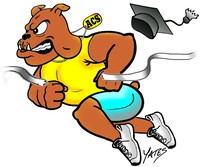 Friday, June 5th, 2020 @ 5:30 p.m.(5K Run/Walk @ 6:30 p.m.)Kids’ Fun Run Entry Form Age Categories and Race Distances: 5-7 years          200 Meters     8-10 years  	800 Meters (1/2 mile)   11-13 years            1600 Meters (1 mile)	You can register in any one of the following ways:	Online at https://register-this.com/?raceid=20200605ALDN
	Note: If registering through the above link and participating in the 5K Race, you only need to pay through ScoreThis!!! and not send an extra check. You must register for the Kids Run before the 5K Race.Alden Central School Students - Bring this form and payment by Friday, May 29th to:PRIMARY/INTERMEDIATE SCHOOL STUDENTS – School Main OfficeMIDDLE SCHOOL STUDENTS – Student’s Physical Education TeacherMail form and payment by Friday, May 29th to:       Alden High School, Attention: Bill MacCowan (Kids Run), 13190 Park Street, Alden, NY 14004
Note: If registering via Mail Form, please make checks payable to Alden Community Scholarship FoundationRace-day registration will also be available, but prizes are not guaranteed (above options are preferred).Gathering Donations:	All Fun Run participants will pay the $5 registration fee.  Gathering sponsors is optional.  The back of this sheet can be used to keep track of your sponsors.  Please collect the funds and record the total amount collected ($5 + collected funds) on the front and back of this form.  (Many people choose to write a check for the total amount instead of having their child turn in cash.)   All registered students will receive a participation ribbon.  Students who raise a total of $20 (including the $5 registration) will also receive a special Alden Bulldog prize.  Post-Race Party:	Families are encouraged to stay and take advantage of the carnival-themed KIDS' ZONE, which will consist of bounce houses, Carnival games and more.  Everyone is welcome to stay and enjoy the post-race party featuring entertainment from the band Six Degres to Freedom.  There will also be a basket raffle, a 50/50 split, beverages, as well as the 22nd annual Taste of Alden Food Festival!*Checks payable to: Alden Community Scholarship Foundation*Direct questions to Nick Orlowski at 716-957-4358,  or Fun Run Chair, Jeff Bergler, 716-937-9116 ext. 6144.PLEASE PRINTLast Name:				________ First Name:_______		___		Grade:  __________ 	Classroom/Activity Period Teacher: ___________________________Age: __________ (day of the race)		Phone #: ( _____ ) ________________________  Total funds included -- ($5.00 Registration Fee plus all pledges) = 	In consideration of my entry being accepted, I intend to be legally bound, do hereby, for myself, my heirs, executors and administrators, waive, release and forever discharge any and all claims and rights for damages which I have or which may hereafter occur to me against Alden Community Scholarship Foundation, Alden Central School District, Erie County, the race sponsors, and successors and assigns for any and all damages which may be sustained by me in connection with my association with or entry in and arising out of my traveling to, participation in and returning from said event._____________________________________________	________________________________________________Parent's name (Please Print)					Parent/Guardian Signature Sponsor’s NamePledge AmountPaid                      TOTAL COLLECTED